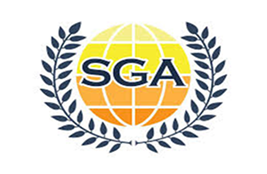 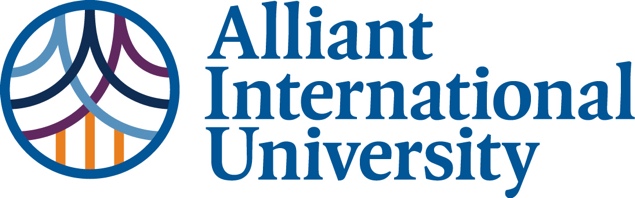 SGA FUNDING REQUESTThe Student Government Association (SGA) at the San Francisco Bay Area Campus (SFBY) is committed to building a professional community, advocating for students, fostering opportunities for professional development, networking, and promoting diversity on our campus and in ourcommunity. The real power of our association stems from making personal connections withother students, leaders, advisors, and professors on campus. The following contract between SFBY-SGA and Students or Campus Groups ensures that SGA funds are spent promoting professional development, networking, diversity, and equality in our campus and for our student body. Thank you for your interest.Please Read the Following Contract Carefully and Initial______Purpose of SGA FundingSGA Funding can help Campus Groups organize and host campus events that align withthe SGA’s mission.  Additionally, SGA Funding can assist students with costs associated with their professional growth and development. Broadly, the SGA aims to support events that promote professional development, networking, diversity, and equality on our campus. Though SGA Funding requests must be submitted in advance as SGA Funding is organized as areimbursement program. An accepted SGA Funding Request allows Campus Groups and Students to budget for an allotted amount from the SGA. Receipts must be sent to the SGA, who will then reimburse up to the allotted amount in a timely manner.______Timely RequestFunding requests must be submitted via email to SGA’s Executive Committee throughthe San Francisco Bay Area SGA email address: sfsga@alliant.edu. Requests must be received by the SGA a minimum of seven (7) days prior to the scheduled event or expense for which the SGA funding request is made. Approved SGA funding requests will be fulfilled after the event/expense on a reimbursement basis.______FundingCampus Groups and Students may request up to $200 of SGA funding for an event or approved expense. Please see “Payment” section for information regarding event reimbursements and required receipts.______Status of RequestOnce an SGA Funding Request has been completed and submitted as required (“TimelyRequest”), the SGA’s Executive Committee will determine if funding is available tosupport the event or student expense within three (3) business days. Due to SGA budget constraints, not all SGA Funding Requests will be approved. The SGA encourages Campus Groups and students to apply for funding through additional campus groups as well as through program, staff, faculty, and administration budgets. Once an Executive Committee decision has been reached, the SGA Treasurer will email the Campus Group or Student POC the SGA’s final decision within 24 hours.______PaymentIn order to receive approved funding, a copy of receipts must be emailed or delivered tothe SGA (sfsga@alliant.edu) within thirty (30) days of the approved request relatedevent/expense. The SGA will provide the Campus Group or Student with a check for an amount not to exceed the receipt total or the approved allotted amount within seven (7) days after the SGA receives the event/expense receipts from the Campus Group or Student contact.SGA FUNDING REQUESTDate of Submission: ______ / ______ / ______For Campus Group Funding Requests:Event Date: ______ / ______ / ______Event Name: _____________________________________________Name of Campus Group: ______________________________________________Reason For Request: ________________________________________________________________________________________________________________________________________________________________________________________________________________________________________________________________________________________________________________________________________________________________________________________________________________________________________________________________________________________________________________________________________________________________________________________________________________________________________For Student Funding Requests:Name of Point of Contact (POC): ______________________________________________Point of Contact (POC) Email: ______________________________________________SGA Funds Requested: $           (up to $200)Please provide a brief description of your event or student request and how this relates to SGA’s mission:______________________________________________________________________________________________________________________________________________________________________________________________________________________________________________________________________________________________________________________________________________________________________________________________________________________________________________________________________________________________________________________________________________________________________________________________________________________________________POC Signature: ______________________________________ Date: __________________FOR SFBY-SGA OFFICIAL USE ONLYPurpose: Event aligned with SGA’s mission: Yes ☐ No ☐Timely: Request received > 7 days before event: Yes ☐ No ☐ Date: ____________Funding: Funds approved by Exec. Committee: Yes ☐ No ☐ Date: ____________Event: Completed as described: Yes ☐ No ☐ Date: ____________Receipts: Received within 30 days of event: Yes ☐ No ☐ Date: ____________Payment: Check given within 7 days of receipts: Yes ☐ No ☐ Date: ____________Amount Reimbursed: $____________ SGA Payment Method_____________               Check/Transfer Date: ____/____/____ Treasurer Sign: ______________________________________ Date: __________________Chair Sign: ______________________________________ Date: __________________Co-Chair Sign: ______________________________________ Date: __________________